Ситникова Юлия Владимировна, учитель русского языка и литературыМОУ СОШ №28 имени А.А.СурковаЗанятие-квест для обучающихся 6 класса, посвященное жизни и творчеству А.А.СурковаТип занятия: обобщающий.Форма занятия: квест.Цель урока: повторение и углубление знаний об А.А.Суркове Задачи урока:Образовательные:закрепить знания обучающихся по темам, связанным с жизнью и творчеством А.А.Суркова;совершенствовать умение выражать свои мысли, воспринимать и усваивать информацию;способствовать обогащению словарного запаса обучающихся.Развивающие:развивать умения формулировать и доказывать свою точку зрения;развивать умение анализировать, сравнивать, обобщать;развивать умение устанавливать причинно-следственные связи;развивать умение формулировать проблему;развивать коммуникативные умения .Воспитательные:воспитывать интерес и уважение к литературе родного края;воспитывать чувство патриотизма, гражданской идентичности средствами литературного краеведения;создавать благоприятную атмосферу поддержки и заинтересованности, уважения и сотрудничества.Ход урокаОрганизационный момент, мотивация к учебной деятельности.Слово учителя:В нашем городе есть школы, удостоенные чести носить имена знаменитых земляков. Одна из таких школ – наша, МОУ СОШ №28 им.А.А.Суркова. Предлагаю совершить путешествие во времени: занимайте места в виртуальном поезде, который доставит нас к различным станциям, связанным с жизнью и творчеством А.А.Суркова.  Поезд тронется с места лишь в том случае, если вы дадите соответствующую команду в виде самостоятельно сформулированной цели нашего путешествия.Варианты ответов обучающихся с использованием метода мозгового штурма, анализ предложенной информации, выбор оптимального варианта.2.Распределение класса по группамКласс делится на 5-6 групп по 5-6 человек (в зависимости от общего количества обучающихся; сокращение количества групп до 2-3 представляется нам неэффективным, так как в этом случае в каждой группе обязательно будут такие школьники, которые по разным причинам не смогут принять активного участия в выполнении заданий квеста).3.Правила игры1.Обсуждение проходит в группах, а ответ выбирают учащиеся, являющиеся ответственным за каждый конкретный уровень (выбираются заранее).2.Внимательно читайте задания: в них написано, где искать вопросы следующего уровня.3. Если вы неправильно решили задание, то в конверте будет картинка, а не задание.4.Побеждает та группа, которая быстрее и правильнее выполнила все задания.6.После каждого уровня выставляются баллы в «Оценочный лист» (максимальное количество баллов – 5+бонусные баллы).7. По итогам квеста побеждает команда, набравшая максимальное количество баллов.4.Ход игры1 станция «Биографическая»На столах для каждой группы подготовлены таблички с отрывками из биографий разных поэтов и писателей, в том числе, и А.А.Суркова. Под каждой запечатанный конверт. Только под биографией А.А.Суркова есть задания для следующего уровня. Задача команд: в процессе чтения сопоставить все тексты и отыскать табличку с отрывками из биографии А.А.Суркова. Побеждает та команда, которая выполнит задание быстрее. Если задание выполнено неверно, в конверте будет картинка.Примеры текстов1. Родился в семье геолога и поэта-любителя Александра Рудольфовича Гангнуса (по происхождению — прибалтийского немца; 1910—1976) и Зинаиды Ермолаевны (1910—2002), геолога, актрисы, Заслуженного деятеля культуры РСФСР. Внук педагога-математика Рудольфа Гангнуса.В 1944 году, по возвращении из эвакуации со станции Зима в Москву, мать поэта поменяла фамилию сына на свою девичью (об этом — в поэме «Мама и нейтронная бомба») — при оформлении документов для смены фамилии была сознательно допущена ошибка в дате рождения: записали 1933 год, чтобы не получать пропуск, который положено было иметь в 12 лет. Учился в московских школах № 254 и № 607.Начал печататься в 1949 году, первое стихотворение опубликовано в газете «Советский спорт».С 1952 по 1957 год учился в Литературном институте им. А. М. Горького. Исключён за «дисциплинарные взыскания», а также за поддержку романа Владимира Дудинцева «Не хлебом единым». В 1952 году выходит первая книга стихов «Разведчики грядущего», впоследствии автор оценил её как юношескую и незрелую.В 1952 году стал самым молодым членом Союза писателей СССР, минуя ступень кандидата в члены СП.«Меня приняли в Литературный институт без аттестата зрелости и почти одновременно в Союз писателей, в обоих случаях сочтя достаточным основанием мою книгу. Но я знал ей цену. И я хотел писать по-другому» (Е.Евтушенко).2. В 1950 году в журнале «На рубеже» (Петрозаводск) появляются первые взрослые публикации его стихов. В этом же году он пробует поступить в Литературный институт им. М. Горького, но неудачно. Год учится на историко-филологическом отделении Петрозаводского государственного университета. В 1951 году со второй попытки поэту удается поступить в Литинститут (окончил в 1956), и он переезжает в Москву. Тогда же знакомится с Евгением Евтушенко, позже - с Булатом Окуджавой и Андреем Вознесенским.В 1955 году в Карелии издаётся книга молодого поэта «Флаги весны». Год спустя здесь же выходит поэма «Моя любовь». За время учёбы в институте выпустил в свет сборники стихов «Флаги весны» (1955) и «Испытание» (1956), напечатал поэму «Моя любовь» (1955). В 1955 году во время практики на Алтае познакомился со студентом консерватории Александром Флярковским, с которым была создана первая песня поэта  — «Твоё окно». Этот поэт - автор текстов множества всенародно любимых песен для и кино- и телефильмов: "Огромное небо", "Стань таким, как я хочу", "Песня неуловимых мстителей", "Где-то далеко", "Ноктюрн", "Погоня", "Мгновения", "Позвони мне, позвони".1970 год – удостоен премии Московского комсомола.В 1972 -  получение премии Ленинского комсомола. Член КПСС с 1977 года.В 1970-е годы был ведущим шедшей на Центральном телевидении телепередачи «Документальный экран», представляющей документальные сюжеты.С 1976 года секретарь Союза писателей СССР.В 1980 году на церемонии открытия Олимпийских игр в Москве прозвучал Олимпийский гимн на русском языке, перевод гимна выполнил этот поэт.В 1979 году за поэму "210 шагов" ему была присуждена Государственная премия СССР (Р.Рождественский).3. С 12 лет служил «в людях» в Санкт-Петербурге: работал учеником в мебельном магазине, в столярных мастерских, в типографии, в конторе и весовщиком в Петроградском торговом порту. Первые стихи опубликовал в 1918 году в петроградской «Красной газете» под псевдонимом А. Гутуевский. В 1918 году добровольцем ушел в РККА, участник Гражданской войны и Польского похода. Служил до 1922 года пулемётчиком, конным разведчиком; участвовал в боях на Северо-Западном фронте и против повстанцев А. С. Антонова.В 1934—1939 годах преподавал в Редакционно-издательском институте и Литературном институте Союза писателей СССР; был заместителем редактора журнала «Литературная учёба», где работал под непосредственным руководством М. Горького. В журнале выступал в качестве критика и редактора. Автор ряда статей по вопросам поэзии и статей о песне (преимущественно оборонной). Участвовал в создании и дальнейшей деятельности Литературного объединения Красной Армии и Флота (ЛОКАФ). В 1930-х годах вышли сборники его стихов «Запев», «Последняя война», «Родина мужественных», «Путём песни» и «Так мы росли». Женился на Софье Антоновне Кревс, которую встретил в литературных кругах; появились дочь Наталья и сын. Автор текстов известных патриотических песен «Песня смелых» (музыка В. А. Белого, 1941), «Песня защитников Москвы» (музыка Б. А. Мокроусова, 1942), «Ни шагу назад» (музыка Т. А. Кулиева, 1942) и других. За годы войны издал сборники стихов «Декабрь под Москвой», «Дороги ведут на Запад», «Солдатское сердце», «Наступление», «Стихи о ненависти», «Песни гневного сердца» и «Россия карающая». По результатам командировки издал в 1944 году книгу очерков «Огни Большого Урала. Письма о советском тыле». В том же году участвовал в обсуждении проекта нового Гимна СССР. В 1944—1946 годах ответственный редактор «Литературной газеты». В июне 1945 года посетил Берлин, Лейпциг, а затем Веймар; по материалам поездки написал сборник стихов «Я пою Победу». Окончил войну в звании подполковника (1943) (А.А.Сурков).2 станция «Литературно-математическая»Задание для групп 1,2,3. Решите пример:Количество вершков в росте Герасима (Тургенев «Муму») РАЗДЕЛИТЕ на количество дней, в которых были в перестрелке русские и французы (Лермонтов «Бородино»), ПРИБАВЬТЕ количество добрых фей из сказки Жуковского «Спящая царевна», ОТНИМИТЕ количество богатырей из сказки Пушкина «Сказка о мертвой царевне», ОТНИМИТЕ количество лет мальчика-с-пальчика (Некрасов «Крестьянские дети»)Ответ будет номером парты вашего ряда, под которой вы найдете задание следующего уровня.Ответ:12: 2+ 11- 7- 6=4Под этой партой находится задание следующего уровня, а под остальными конверты с картинками.Задание для групп 4,5,6. Решите пример:Количество витязей прекрасных (Пушкин «У Лукоморья») РАЗДЕЛИТЕ на количество дней, которые Васютка провел в тайге (Астафьев «Васюткино озеро»), ПРИБАВЬТЕ количество голов третьего чуда-юда из сказки «Иван-крестьянский сын и чудо-юдо», ОТНИМИТЕ количество мальчиков, следящих за охотником (Некрасов «Крестьянские дети») и РАЗДЕЛИТЕ на количество лет Маруси (Короленко «В дурном обществе»),Ответ будет номером парты вашего ряда, под которой вы найдете задание следующего уровня.Ответ:30: 5+12-9:3=3Под этой партой находится задание следующего уровня, а под остальными конверты с картинками.3 станция  «Творческо - поэтическая»При выполнении этого задания используется прием РКМЧП «Верные/Неверные утверждения». Утверждения заготовлены в специальной таблице для каждой команды. В течение 10 мин. команды работают с раздаточным материалом, после чего сдают листы. Побеждает команда, быстрее и правильнее выполнившая задание. P.S. В качестве бонусов командам могут быть предложены дополнительные задания (они находятся в сценарии только у организатора мероприятия):1. Назовите ФИО жены А.А.Суркова (1балл)2. Назовите стихотворение, посвященное Суркову Симоновым (1балл)3. Назовите событие, после которого появился сборник Суркова «Миру – мир!» (1 балл)4. Как на самом деле называлась газета, в которой работал Сурков селькором с 1925 года? (2 балла).4 станция «Художественно-изобразительная»Нужно выбрать только те иллюстрации, которые связаны с именем А.А.Суркова. Количество правильно выбранных иллюстраций – это номер конверта со следующим заданием (конверты заготовлены и лежат на двух столах). Побеждает команда, быстрее нашедшая конверт со следующим заданием.Задание для 1,2,3 групп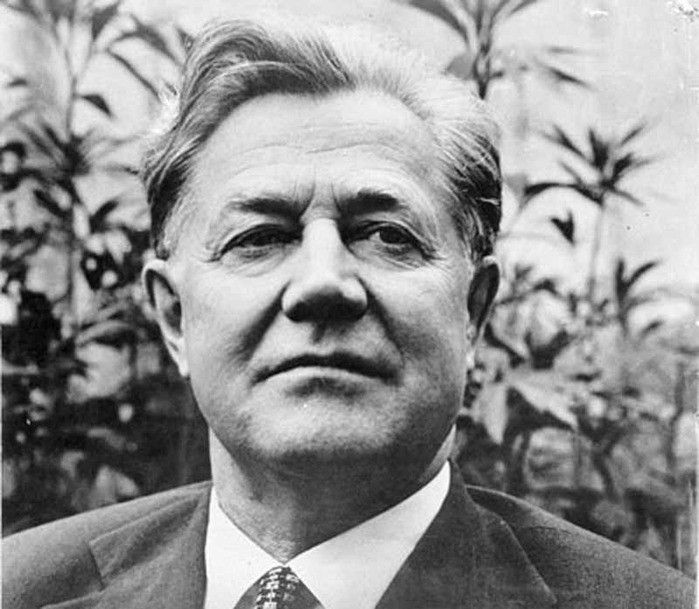 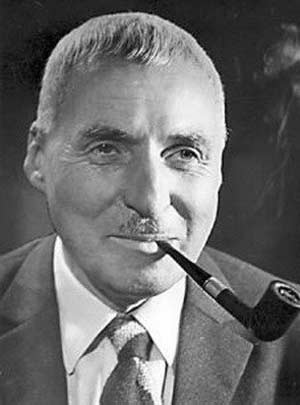 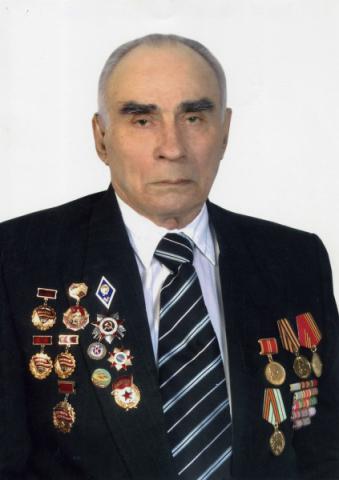 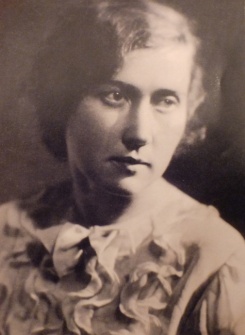 1.А.А.Сурков			2.К.Симонов	      3.Рядовой Н.А.Сурков		4.С.А.Суркова, жена поэтаПРИМ. 3 – рядовой Н.А.Сурков – однофамилец поэтаКоличество «правильных» иллюстраций -  3 (1,2,4)Задание для 4,5,6 групп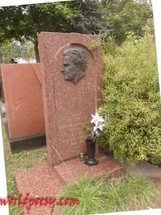 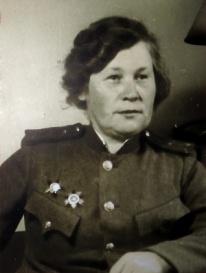 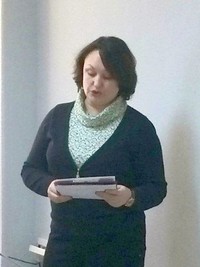 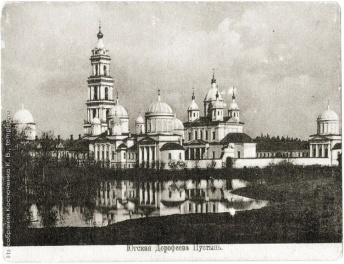 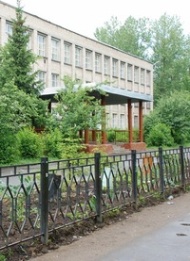 1.Могила А.А.Суркова       2. П.А.Суркова          3.С.Г.Скоробогатова                       4. г.Рыбинск                              5. МОУ СОШ №28ПРИМ. 2 - П.А.Суркова – однофамилица поэта; 3 - С.Г.Скоробогатова – заместитель директора по НМР СОШ №28 г.Рыбинска им.А.А.Суркова; 5 – МОУ СОШ №28 г.Рыбинска им. А.А.СурковаКоличество «правильных» иллюстраций - 4 (1,3,4,5)5 станция «Стихотворная»Задание: вставить пропущенные в стихотворении слова. Побеждает команда, быстрее и правильнее выполнившая задание.Видно, выписал писарь мне дальний __________ (билет),
Отправляя впервой на войну.
На четвертой войне, с восемнадцати____________ (лет),
Я __________ (солдатскую) лямку тяну.
Череда лихолетий текла надо мной,
От полночных пожаров красна.
Не видал я, как юность прошла стороной,
Как легла на __________ (виски) седина.
И от пуль невредим, и жарой не палим,
Прохожу я по кромке огня.
Видно, мать непомерным страданьем своим
Откупила у __________ (смерти) меня.
Испытало нас время свинцом и_________ (огнем).
Стали нервы железу под стать.
Победим. И вернемся. И радость________ (вернем).
И сумеем за все наверстать.
Неспроста к нам приходят неясные сны
Про счастливый и солнечный край.
После долгих ненастий недружной весны
Ждет и нас ослепительный______________ (май).P.S. В классах с низким уровнем подготовки можно дать пропущенные слова в качестве слов для справок, в классах с высоким уровнем подготовки этого можно не делать.5.Подведение итогов. Рефлексия (осуществляется с помощью различных приемов: «песочные часы» (РКМЧП), «6 шляп мышления» (Э.де Боно), синквейн (РКМЧП) и др. по выбору организатора мероприятия. Победители признаются знатоками жизни и творчества А.А.Суркова и награждаются соответствующими сертификатами и символическими подарками.Группы/станции1234561. «Биографическая»2. «Литературно-математическая»3. «Творческо-поэтическая»4. «Художествено-изобразительная»5. «Стихотворная»ИтогоУТВЕРЖДЕНИЯДАНЕТ1.Верно ли, что песня «В землянке» изначально была письмом А.А.Суркова с фронта своей жене?+2.Верно ли, что знаменитый советский поэт К.Симонов посвятил одно из своих стихотворений  А.А.Суркову?+3.Верно ли, что сборник А.А.Суркова «Миру – мир!» появился в результате Польского похода, в котором автор принимал участие в 1918 году?+4.Верно ли, что в обязанности избача, которым работал А.А.Сурков после Гражданской войны, входило поддержание тепла в деревенских избах?+5.Верно ли, что в 1925 году А.А.Сурков работал сельским корреспондентом только что созданной губернской газеты «Северный край»? (на самом деле – «Северный комсомолец»)+6.Верно ли, что песни на стихи Суркова звучат в фильме Александра Роу "Конёк- горбунок" 1941 г. +7.Верно ли, что А.А.Сурков был в числе литературных деятелей,  выступивших  против известного поэта и писателя Б.Пастернака?+